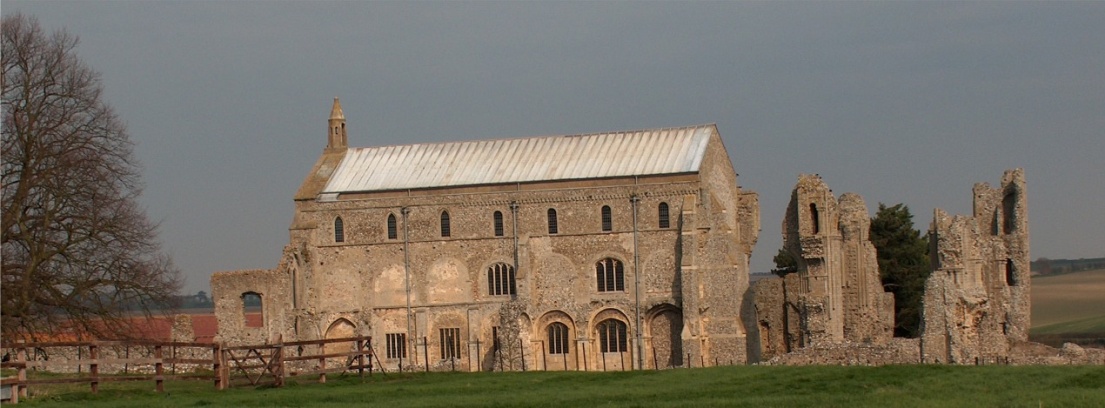 Notice & Summons of Parish Council MeetingNotice is given to the public and Members of the Council are summoned to attend a meeting of Binham Parish Council at the Memorial Hall, Binham On Tuesday 22nd November 2022 at 7.30pmS. H. Hayden Clerk15th November 2022The Public are welcome to attend this Parish Council meeting  AGENDA1.	To receive apologies for absence2.	Declarations of Interest and any dispensations of disclosable pecuniary interests3.	Approval of the Minutes of Parish Council Meeting held on 10th October 20224.	Matters Arising from those Minutes 5.	Reports	5.1	Norfolk County Council	5.2	North Norfolk District Council	5.3	Chair’s Report6.	Planning	6.1 	To discuss and make observations on any applications received after the date of this Agenda	6.2	Report from Planning Committee7	Maintenance	7.1	Update on red telephone box plans	7.2	Update on repairs to bus shelter and village sign base8.	Finance and Regulatory	8.1	To receive balance sheet, and report on bank reconciliation 			8.2	To approve list of payments	8.3	To agree Budget and set precept for 2023-4	8.3	To appoint parish councillor to check bank reconciliations	8.4	To adapt the Local Government Association Model Councillor Code of Conduct 20209.	The Green	9.1	Update on signs for The Green and agree any further costs	9.2	Update on Jubilee bench for Green and agree installation and any further costs10.	To deal with any correspondence11.	Items for Information Only or next Agenda 12.	Resolution to close the meeting to the press and public under the Public Bodies (Admission to Meetings) Act 1960 to deal with item 1313.	To consider request to purchase Exclusive Right to Burial in cemetery from non resident